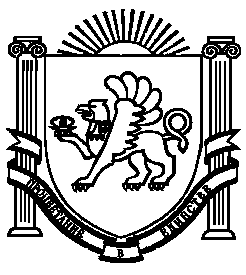  РЕСПУБЛИКА КРЫМНИЖНЕГОРСКИЙ РАЙОНИЗОБИЛЬНЕНСКИЙ СЕЛЬСКИЙ СОВЕТ19-я внеочередная сессия II-го созыва 21 апреля  2021 года                     РЕШЕНИЕ №  6               с. ИзобильноеО признании утратившим силу решения  Изобильненскогосельского  совета  от 21.03.2017г. № 9 « Об утверждении Порядка создания особо охраняемых  природных территорий  местного значения в Изобильненскомсельском поселении  Нижнегорского района Республики Крым».	В соответствии с Федеральным законом от 06 октября 2003 года № 131-ФЗ «Об общих принципах организации местного самоуправления в Российской Федерации», Уставом муниципального образования Изобильненское сельское поселение Нижнегорского района Республики Крым, с целью приведения в соответствие с действующим законодательством муниципальных нормативных правовых актов Изобильненский сельский совет                                                                          РЕШИЛ:1.Признать утратившим силу решение Изобильненского сельского  совета  от 21.03.2017г.  № 9 «Об утверждении Порядка создания особо охраняемых природных территории местного значения в Изобильненском сельском поселении Нижнегорского района Республики Крым».2.Обнародовать настоящее решение на информационном стенде в здании администрации Изобильненского сельского поселения Нижнегорского района Республики Крым, а также на официальном сайте в сети «Интернет» (izobilnoe-sp.ru).3.Настоящее решение вступает в силу с момента подписания и официального опубликования (обнародования).4. Контроль за исполнением настоящего решения оставляю за собой                                                                                Председатель Изобильненского  сельского  совета-Глава  администрацииИзобильненского  сельского  поселения                                                Л.Г.Назарова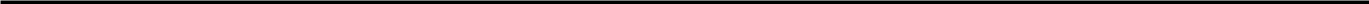 